第四届全国环境土工学术研讨会（第一号通知）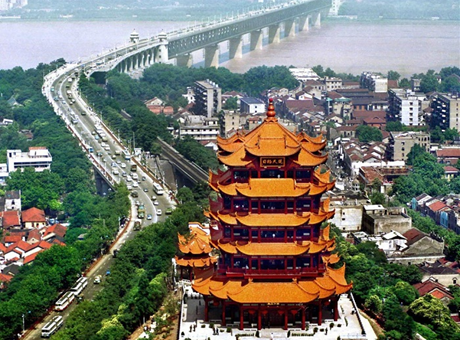 1、会议时间与地点2020年10月23日-25日，地点：湖北省武汉市2、主办单位中国土木工程学会土力学及岩土工程分会环境土工专业委员会3、承办单位中国科学院武汉岩土力学研究所岩土力学与工程国家重点实验室中国科学院-香港理工大学固体废弃物科学联合实验室4、联合承办单位香港理工大学华中科技大学武汉理工大学中国市政集团中南设计研究总院有限公司北京高能时代环境技术股份有限公司武汉环境投资开发集团有限公司《Journal of Rock Mechanics and Geotechnical Engineering》编辑部《岩土力学》编辑部（待增补）5、邀请辞本届会议是继浙江大学（2012）、同济大学（2014）和东南大学（2016）之后的又一次全国环境土工届的盛会。本次会议将围绕“场地污染防控与修复”主题开展交流与讨论。热忱欢迎国内外的专家、学者、工程技术人员和在校研究生等积极参与！6、会议专题会议围绕环境岩土工程的相关领域开展征文，包括但不局限于以下内容：环境土力学及多场作用理论垃圾填埋场安全防控与可持续污（淤）泥安全处置与资源化污染场地勘察、监测、探测与评价方法屏障系统长期服役可靠性污染场地阻控修复新材料、新技术与新装备废弃矿山安全评估与修复利用二氧化碳地质利用与封存土工合成材料在环境土工中应用生物岩土工程核废料深地处置7、顾问委员会陈祖煜 龚晓南 卢耀如 赖远明 曲久辉 包承纲 聂永丰 李广信 张建民 束一鸣 黄润秋 王驹 陈正汉8、学术委员会主  席：陈云敏副主席：朱  伟，刘松玉，叶为民，周宏磊，胡黎明，詹良通，薛  强委员：巴特 白晓红 陈剑楠 陈锐 陈素云 陈永贵 陈云敏 邓永峰 董晓强 杜延军 冯世进 高玉峰 龚壁卫 何稼 侯娟 胡黎明 黄英豪 蒋明镜 柯瀚 孔令伟 李丽华 李西斌 李育超 林志平(台湾)  凌贤长 刘江峰 刘磊 刘淑玲 刘松玉 刘月妙 缪林昌 蒲诃夫 乔兰 邱战洪 邵立明 施斌 施建勇 沈水龙 孙文静 唐朝生 唐强 唐晓武 唐跃辉 王成华 王东星 王协群 王艳明 魏迎奇 温彦锋 席永慧 肖朝韵 谢海建 徐晓兵 辛鸿博 徐辉 许四法 徐永福 薛强 杨德忠(香港)  杨果林 姚海林 姚有朝 袁永强 叶冠林 叶为民 余闯 曾玲玲 查甫生 詹良通 张嘎 张金利 张孟喜 章荣军 张淑娟 张帅 张文辉 张文杰 张云 张志红 张振营 赵阳国 赵仲辉 郑俊杰 郑明新 甄胜利 周宏磊 周小文 朱伟 庄妍9、组织委员会主  席：薛强，Chi Sun Poon委  员：柏巍，陈盼，陈亿军，Daniel C.W. Tsang，董毅，方志明，胡学涛，黄啸，姜利国，李琦，李霞颖，刘茜，卢正，陆海军，马田田，孟庆山，蒲可夫，秦林波，万勇，王平，王勇，韦伟，魏厚振，魏明俐，肖凯，谢文刚，徐国方，玄东兴，张先伟，章荣军，周伊帆秘书长：刘磊副秘书长：李江山10、论文征集与出版会议现开始征集论文，投稿分中文和英文两个版本，英文论文经评审后发表在《Journal of Rock Mechanics and Geotechnical Engineering》（SCI收录，IF 3.3）正刊（排版要求参见：https://www.journals.elsevier.com/journal-of-rock-mechanics-and-geotechnical-engineering/），中文论文经评审后发表在《岩土力学》（EI收录）正刊（排版要求参见：http://ytlx.whrsm.ac.cn/journalx/authorLogOn.action#）。11、重要日期1）英文论文投稿论文全文截止：2019年12月30日论文录用通知：2020年2月30日论文修改返回：2020年6月30日正式出版：2020年9月30日投稿邮箱：gewh2020@163.com2）中文论文投稿论文全文截止：2020年2月30日论文录用通知：2020年4月30日论文修改返回：2020年6月30日正式出版：2020年9月30日通过《岩土力学》杂志在线投稿，投稿附言注明：“第四届全国环境土工学术研讨会”论文投稿。12、大会秘书处联系人：刘茜联系电话：13871222543联系邮箱：gewh2020@163.com通信地址：湖北武昌小洪山2号岩土所能源楼邮编：430071备注：会议地点、注册费用及会议回执等在后续通知中发布。